First Free Methodist Church of SaginawDay of PentecostMay 28, 2023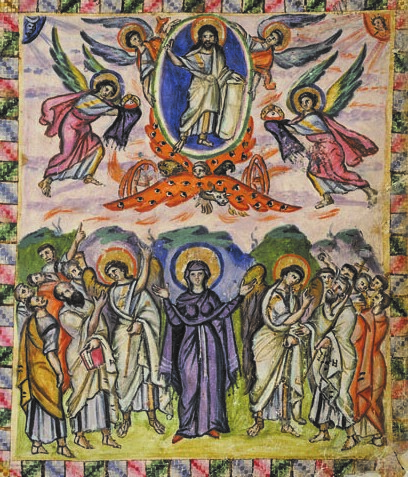 “And suddenly from heaven there came a sound like the rush of a violent wind, and it filled the entire house where they were sitting.”(Acts 2:2)Minister: Rev. Jason EvansFirst Free Methodist Church2625 N. Center Rd.Saginaw, Michigan 48603Phone: (989) 799-2930Email: saginawfmc@gmail.comwww.saginawfirstfmc.orgDay of PentecostMay 28, 2023Prelude Announcements*Call to Worship (spoken responsively)L: 	Holy Spirit of wisdomP: 	Preside over all our thoughts, words, and actionsL: 	Holy Spirit of CounselP: 	Direct our inexperience, enlighten and teach meL: 	Heavenly SpiritP: 	Help us persevere in the service of GodL: 	Spirit of holinessP: 	By your powerful grace, preserve us from the misfortune of sin*Opening Song: “O Worship the King” #64 (1-4)O worship the King all-glorious aboveO gratefully sing His power and His loveOur shield and defender, the Ancient of DaysPavilioned in splendor and girded with praiseO tell of His might and sing of His graceWhose robe is the light, whose canopy spaceHis chariots of wrath the deep thunderclouds formAnd dark is His path on the wings of the stormThy bountiful care, what tongue can recite?It breathes in the air, it shines in the lightIt streams from the hills, it descends to the plainAnd sweetly distills in the dew and the rainFrail children of dust, and feeble as frailIn Thee do we trust, nor find Thee to failThy mercies, how tender, how firm to the endOur Maker, Defender, Redeemer, and Friend*Invocation and Lord’s PrayerL: 	Almighty God, who on this day did open the way of eternal life to every race and nation by the promised gift of the Holy Spirit. Shed abroad this gift throughout the world by the preaching of the Gospel, that it may reach to the ends of the earth. Grant us the spirit to have right judgment in all things, and evermore rejoice in Christ’s holy comfort, as we pray the prayer that Jesus taught His disciples…P:	Our Father, who art in heaven, hallowed be Your name. Your kingdom come; your will be done in earth as it is in heaven. Give us this day our daily bread and forgive us our debts as we forgive our debtors. And lead us not into temptation but deliver us from evil. For Yours is the kingdom, and the power, and the glory forever. Amen. *Gloria PatriPassing of the PeaceCongregational Song: “No Longer Slaves” You unravel me, with a melodyYou surround me with a songOf deliverance, from my enemiesTill all my fears are goneI’m no longer a slave to fearI am a child of GodI’m no longer a slave to fearI am a child of GodFrom my mothers wombYou have chosen meLove has called my nameI’ve been born again, into a familyYour blood flows through my veinsI’m no longer a slave to fearI am a child of GodI’m no longer a slave to fearI am a child of GodI am surroundedBy the arms of the fatherI am surroundedBy songs of deliveranceWe've been liberatedFrom our bondageWe're the sons and the daughtersLet us sing our freedomYou split the seaSo I could walk right through itMy fears were drowned in perfect loveYou rescued meAnd I will stand and singI am the child of GodYou split the seaSo I could walk right through itMy fears were drowned in perfect loveYou rescued meAnd I will stand and singI am the child of GodI am a Child of GodI am a Child of God I am a Child of God I am a Child of GodI am a Child of GodAffirmation of Faith: Psalm 104P:	O LORD, how manifold are your works! In wisdom you have made them all; the earth is full of your creatures.  Yonder is the sea, great and wide, creeping things innumerable are there, living things both small and great. These all look to you to give them their food in due season; when you give to them, they gather it up; when you open your hand, they are filled with good things. When you hide your face, they are dismayed; when you take away their breath, they die and return to their dust. When you send forth your spirit, they are created; and you renew the face of the ground. May the glory of the LORD endure forever; may the LORD rejoice in his works. I will sing to the LORD as long as I live; I will sing praise to my God while I have being.Children’s SermonGospel Lesson: Acts 2:1-21When the day of Pentecost had come, they were all together in one place. And suddenly from heaven there came a sound like the rush of a violent wind, and it filled the entire house where they were sitting. Divided tongues, as of fire, appeared among them, and a tongue rested on each of them.All of them were filled with the Holy Spirit and began to speak in other languages, as the Spirit gave them ability. Now there were devout Jews from every nation under heaven living in Jerusalem. And at this sound the crowd gathered and was bewildered, because each one heard them speaking in the native language of each.	Amazed and astonished, they asked, "Are not all these who are speaking Galileans? And how is it that we hear, each of us, in our own native language? Parthians, Medes, Elamites, and residents of Mesopotamia, Judea and Cappadocia, Pontus and Asia, Phrygia and Pamphylia, Egypt and the parts of Libya belonging to Cyrene, and visitors from Rome, both Jews and proselytes, Cretans and Arabs--in our own languages we hear them speaking about God's deeds of power."	All were amazed and perplexed, saying to one another, "What does this mean?"	But others sneered and said, "They are filled with new wine."	But Peter, standing with the eleven, raised his voice and addressed them, "Men of Judea and all who live in Jerusalem, let this be known to you, and listen to what I say. Indeed, these are not drunk, as you suppose, for it is only nine o'clock in the morning. No, this is what was spoken through the prophet Joel: 'In the last days it will be, God declares, that I will pour out my Spirit upon all flesh, and your sons and your daughters shall prophesy, and your young men shall see visions, and your old men shall dream dreams. Even upon my slaves, both men and women, in those days I will pour out my Spirit; and they shall prophesy. And I will show portents in the heaven above and signs on the earth below, blood, and fire, and smoky mist. The sun shall be turned to darkness and the moon to blood, before the coming of the Lord's great and glorious day. Then everyone who calls on the name of the Lord shall be saved.'SermonPrayers of the PeopleL:	Lord in Your Mercy…P:	Hear our prayer.  Hymn of Response: “Sweet, Sweet Spirit” #304 There's a sweet, sweet Spirit in this placeAnd I know that it's the Spirit of the LordThere are sweet expressions on each faceAnd I know they feel the presence of the LordSweet Holy Spirit, Sweet heavenly DoveStay right here with us, filling us with Your loveAnd for these blessings we lift our hearts in praiseWithout a doubt we'll know that we have been revivedWhen we shall leave this place Invitation of OfferingL: 	God, in unfailing providence, sustains the life we live and the world in which we live . Be granted wisdom the never forgets that our common life depends upon each other’s toil. Live for the sustaining of this world, as we collect this morning’s tithes and offerings.*Doxology*Prayer*Closing Hymn: Mine Eyes Have Seen the Glory” #756 (1-4)Mine eyes have seen the glory of the coming of the LordHe is trampling out the vintage where the grapes of wrath are storedHe hath loosed the fateful lightning of his terrible swift swordHis truth is marching onGlory, glory, hallelujahGlory, glory, hallelujahGlory, glory, hallelujahHis truth is marching onI have seen him in the watch-fires of a hundred circling campsThey have built him an altar in the evening dews and dampsI can read the righteous sentence by the dim and flaring lampsHis day is marching onGlory, glory, hallelujahGlory, glory, hallelujahGlory, glory, hallelujahHis truth is marching onHe has sounded forth the trumpet that shall never call retreatHe is sifting out the hearts of all before his judgment seatO be swift, my soul, to answer him; be jubilant, my feetOur God is marching onGlory, glory, hallelujahGlory, glory, hallelujahGlory, glory, hallelujahHis truth is marching onIn the beauty of the lilies Christ was born across the seaWith a glory in his bosom that transfigures you and meAs he died to make us holy, let us die to make all freeWhile God is marching onGlory, glory, hallelujahGlory, glory, hallelujahGlory, glory, hallelujahHis truth is marching on*BenedictionL: 	God has given for all the people the Holy Spirit to indwell. May you receive the advocate from the Father. May you receive the truth from the Spirit. May you receive the peace from Christ. Be God’s anointed, as you go in peace to love and serve. Amen.